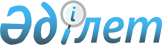 О внесении изменения в Решение Высшего Евразийского экономического совета от 24 октября 2013 г. № 48Решение Высшего Евразийского экономического совета от 24 декабря 2013 года № 63      Высший Евразийский экономический совет на уровне глав государств решил:



      1. Пункт 2 Решения Высшего Евразийского экономического совета от 24 октября 2013 г. № 48 «О мерах, предусмотренных приложением 6 к Договору о зоне свободной торговли от 18 октября 2011 года» изложить в следующей редакции:

      «2. Установить, что одностороннее применение государством - членом Таможенного союза и Единого экономического пространства пошлин в отношении товаров, импортируемых из соответствующего государства - участника Договора, согласно приложению 6 к Договору может осуществляться в размере ставки режима наибольшего благоприятствования в случае несогласия какого-либо из государств - членов Таможенного союза и Единого экономического пространства на применение меры в соответствии с пунктом 1 настоящего Решения.».



      2. Настоящее Решение вступает в силу по истечении 10 календарных дней с даты его принятия. Члены Высшего Евразийского экономического совета: От Республики      От Республики           От Российской

Беларусь           Казахстан                Федерации
					© 2012. РГП на ПХВ «Институт законодательства и правовой информации Республики Казахстан» Министерства юстиции Республики Казахстан
				